HÀ NỘI - ĐÀ LẠT - NHA TRANG – HÀ NỘIThời gian: 5 ngày / 4 đêmPhương tiện: Ô tô + Máy bay VietNam AirlinesKhởi hành: Tháng 5-6-7-8/2022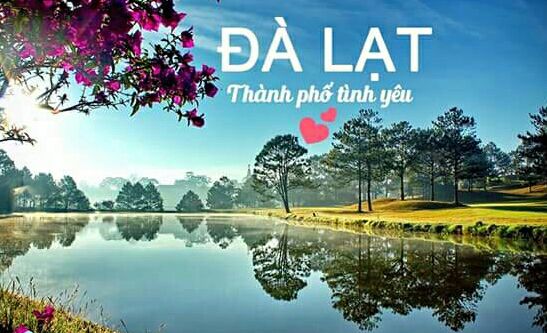 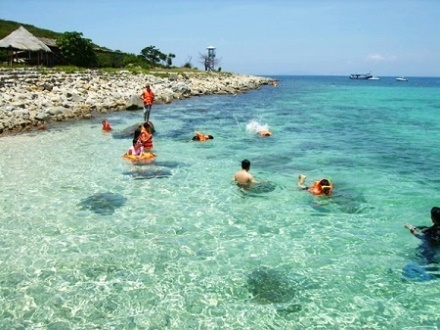 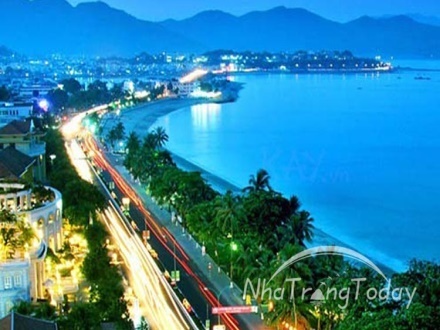             Nha Trang, thành phố biển với cát trắng, quanh năm sóng vỗ rì rào, được ví như Địa Trung Hải của Việt Nam. Đến Nha Trang, du khách không chỉ được tận hưởng những ngày nghỉ biển tuyệt vời bên bờ biển trải dài, bầu trời xanh ngắt… mà du khách còn được trải nghiệm những dịch vụ vui chơi giải trí đẳng cấp hàng đầu Việt Nam.           Thành phố Đà Lạt, nằm trên độ cao 1500m so với mực nước biển, quanh năm mây mù bao phủ, Đà Lạt được mệnh danh là thành phố của tình yêu, của hoa và của mùa xuân. Đến Đà Lạt quý khách được trải nghiệm thời tiết bốn mùa trong một ngày: Sáng sớm với tiết trời xuân dịu nhẹ, trưa đến với ánh nắng mùa hè, chiều về với cơn gió lành lạnh, đêm xuống là cảm giác đông tràn qua từng con phố. Bước chân bên bờ Hồ Xuân Hương, nghe tiếng lục lạc ngựa vẳng trong gió, nhấp 1 ngụm café hương chồn, thật thú vị….LỊCH KHỞI HÀNH CHI TIẾTHà Nội – Đà Lạt// Nha Trang – Hà NộiBẢNG GIÁ CHO 01 KHÁCH: Đơn vị tính: đồng(Áp dụng cho đoàn ghép khách)LƯU Ý: GIỜ BAY CÓ THỂ THAY ĐỔI THEO LỊCH CỦA HÀNG KHÔNG VIETNAM AIRLINES. NẾU GIỜ BAY BỊ THAY ĐỔI, CHÚNG TÔI SẼ SẮP XẾP LẠI LỊCH TRÌNH NHƯNG VẪN ĐẢM BẢO ĐẦY ĐỦ CÁC ĐIỂM THĂM QUAN NHƯ ĐÃ CAM KẾT.DỊCH VỤ BAO GỒM:Vé máy bay và lệ phí sân bay Hà Nội - Đà Lạt// Nha Trang – Hà Nội: đã gồm 10kg hành lý xách tay + 23kg hành lý ký gửi.Khách sạn tiêu chuẩn 3-5 sao theo chương trình. Tiêu chuẩn 02 người lớn/phòng. Phòng 3 sẽ được bố trí khi cần thiết vì lý do giới tính.Tại Nha Trang: Tiêu chuẩn 5 sao.Tại Đà Lạt: Tiêu chuẩn 3 saoHoặc các khách sạn có tiêu chuẩn tương đương.Xe ô tô máy lạnh đời mới theo lịch trình tại Đà Lạt – Nha TrangXe ô tô máy lạnh đời mới đưa đón sân bay Nội BàiĂn uống theo chương trình: Mức ăn chính (07 bữa): 150,000đ/khách x 06 bữa + 1 bữa buffet tại Thung lũng tình yêu. Ăn sáng tại khách sạn: 04 bữa sáng theo tiêu chuẩn khách sạnHướng dẫn viên nhiệt tình, kinh nghiệm đón tiễn, làm thủ tục tại sân bay Nội BàiHướng dẫn viên nhiệt tình, kinh nghiệmtheo suốt hành trình tại Nha Trang – Đà Lạt.Phí thắng cảnh các điểm vào cửa tại Tp Nha Trang: Hòn Mun – Làng chài – Bãi Tranh – Hòn Sẻ Tre – Tháp Bà PonagarPhí thắng cảnh các điểm vào cửa tại Tp Đà Lạt: Thung Lũng Tình Yêu, Nhà Ga Xe Lửa, Biệt Điện Bảo Đại (Dinh I), Khu du lịch Nông trại cún – Puppy Farm Đà Lạt Cano thăm quan đảo theo chương trình tại Nha Trang.Bảo hiểm du lịch suốt tuyến (mức đền bù tối đa 50,000,000đ/vụ).Nước uống: 1 chai/ngày/ 1 ngườiMũ du lịch.DỊCH VỤ KHÔNG BAO GỒM:Chi phí vào Vinwonder Nha Trang.Chi phí tham gia các trò chơi trên biển tại Bãi Tranh, KDL Con Sẻ TreChi phí thuyền đáy kính, lặn ngắm san hô.Chi phí bữa tối ngày đi thăm Vinwonder Nha TrangHóa đơn VAT 8%.Chi phí cá nhân và các chi phí khác phát sinh ngoài chương trình, ngủ phòng đơn, tiền đi lại ngoài giờ, đồ uống, ...Giá tour trẻ em : Áp dụng theo bảng giá. Độ tuổi sẽ được tính từ ngày sinh đến ngày khởi hành.Trẻ em từ đủ 10 tuổi trở lên tiêu chuẩn như người lớnTừ đủ 5 đến dưới 10 tuổi: Tiêu chuẩn ăn ½ suất, ngồi 1 ghế ô tô, ngủ ghép chung với bố mẹ. Gia đình 2 trẻ trong độ tuổi 5-10 tuổi, sẽ áp dụng chính sách: 1 trẻ em suất 5-10 tuổi, trẻ thứ 2 tính 100% chi phí như người lớn. Vì tính chất đoàn ghép khách lẻ - để tránh ảnh hưởng tới chất lượng dịch vụ của đoàn, chính sách với trẻ em thứ 2 được nâng lên để phù hợp với các thành viên trong đoàn.Từ đủ 2 đến dưới 5 tuổi: Giá tour chỉ bao gồm vé máy bay, bảo hiểm, nước uống. Các chi phí ăn uống, vé thắng cảnh nếu phát sinh, cha mẹ sẽ tự lo cho bé.Dưới 2 tuổi: Giá tour chỉ bao gồm chỗ ngồi trên máy bay theo quy định của hàng không, bảo hiểm, nước uống.CÁC QUY ĐỊNH ÁP DỤNG CHO CHƯƠNG TRÌNH:Dưới đây là mức phạt hủy tour theo quy định của công ty (Bên B). Chúng tôi sẽ linh động giải quyết từng trường hợp cụ thể trong khả năng cho phép.Điều kiện hoàn hủy tour của Bên A (Khách du lịch):                                                                                                                                                                                                                                                                                                                                                                                                                                                                                                                                                                                                                                                                                                                                                                                                                                                                                                                                                                                                                                                                                                                                                                                                                                                                                                                                                                                                                                                                                                                                                                                                                                                                                                                                                                                                                                                                                                                                                                                                                                                                                                                                                                                                                                                                                                                                                                                                                                                                                                                                                                                                                                                                                                                                                                                                                                                                                                                                                                                                                                                                                                                                                                                                                                                                                                                                                                                                                                                                                                                                                                                                                                                                                                                                                                                                                                                                                                                                                                                                                                                                                                                                                                                                                                                                                                                                                                                                                                                                                                                                                                                                                                                                                                                                                                                                                                                                                                                                                                                                                                                                                                                                                                                                                                                                                                                                                                                                                                                                                                                                                                                                                                                                                                                                                                                                                                                                                                                                                                                                                                                                                                                                                                                                                                                                                                                                                                                                                                                                                                                                                                                                                                                                                                                                                                                                                                                                                                                                                                                                                                                                                                                                                                                                                                                                                                                                                                                                                                                                                                                                                                                                                                                                                                                                                                                                                                                                                                                                                                                                                                                                                                                                                                                                                                                                                                                                                                                                                                                                                                                                                                                                                                                                                                                                                                                                                                                                                                                                                                                                                                                                                                                                                                                                                                                                                                                                                                                                                                                                                                                                                                                                                                                                                                                                                                                                                                                                                                                                                                                                                                                                                                                                                                                                                                                                                                                                                                                                                                                                                                                                                                                                                                                                                                                                                                                                                                                                                                                                                                                                                                                                                                                                                                                                                                                                                                                                                                                                                                                                                                                                                                                                                                                                                                                                                                                                                                                                                                                                                                                                                                                                                                                                                                                                                                                                                                                                                                                                                                                                                                                                                                                                                                                                                                                                                                                                                                                                                                                                                                                                                                                                                                                                                                                                                                                                                                                                                                                                                                                                                                                                                                                                                                                                                                                                                                                                                                                                                                                                                                                                                                                                                                                                                                                                                                                                                                                                                                                                                                                                                                                                                                                                                                                                                                                                                                                                                                                                                                                                                                                                                                                                                                                                                                                                                                                                                                                                                                                                                                                                                                                                                                                                                                                                                                                                                                                                                                                                                                                                                                                                                                                                                                                                                                                                                                                                                                                                                                                                                                                                                                                                                                                                                                                                                                                                                                                                                                                                                                                                                                                                                                                                                                                                                                                            Nếu quý khách hủy tour sau khi đăng ký và trước 20 ngày khởi hành: mất phí cọc tourNếu quý khách hủy tour từ 15-20 ngày trước ngày khởi hành: phí hủy 50% giá trị tour.Nếu quý khách hủy tour từ 10-15 ngày trước ngày khởi hành: phí hủy 70% giá trị tour.Nếu quý khách hủy tour trong vòng 10 ngày trước ngày khởi hành: phí hủy 100% giá trị tour.Lưu ý : Tùy theo điều kiện nào đến trước chúng tôi sẽ áp dụng điều kiện đó.Điều kiện quy định vé máy bay:VietNam Airlines: Không hoàn hủy, đổi tên, đổi hành trình, tách chặng trong bất cứ trường hợp nào Giờ bay có thể thay đổi theo giờ bay của Hãng Hàng Không VietNam Airlines.Hành lý bao gồm: 10kg xách tay + 23kg ký gửi.Khi đi máy bay Quý khách nên mang theo một trong các giấy tờ sau: (Chứng minh thư nhân dân còn hạn dưới 15 năm, hoặc hộ chiếu, giấy khai sinh (đối với trẻ em dưới 14 tuổi).Với trẻ em 14 tuổi (Yêu cầu phải có CMTND, nếu trường hợp chưa có phải có giấy xác nhận nhân thân theo mẫu và đóng dấu của địa phương nơi cư trú).Với trẻ em không đi cùng bố mẹ phải có giấy xác nhận ủy quyền của bố mẹ có xác nhận của địa phương nơi cư trú cho người đi cùng, để làm thủ tục lên máy bay.Các quy định chung:Nếu bên A hủy tour do bị từ chối làm thủ tục tại sân bay do nhân thân / giấy tờ tùy thân Công ty chúng tôi không chịu trách nhiệm cho sự việc trên. Các chi phí cho chương trình sẽ không được chúng tôi hoàn lại trong trường hợp này.Do tính chất đoàn ghép khách lẻ, nếu đoàn có từ 10 người lớn trở lên, đoàn sẽ khởi hành đúng ngày. Nếu đoàn không đủ 10 khách, bên B sẽ sắp xếp ngày khởi hành mới và thông báo cho bên A biết trước 15 ngày làm việc. Trường hợp bên A không đi theo lịch khởi hành mới được, bên B sẽ hoàn lại tiền cọc cho bên A.Nếu Bên B không tổ chức cho đoàn đi đúng thời gian dự kiến do các nguyên nhân bất khả kháng như: Thiên tai, bão lụt, chiến tranh…. Bên B sẽ thu xếp ngày khởi hành mới, mọi chi phí phát sinh do hai bên thỏa thuậnChân thành cảm ơn Quý kháchKính chúc Quý khách chuyến tham quan vui vẻ, ý nghĩa!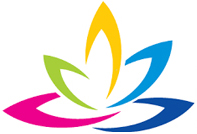 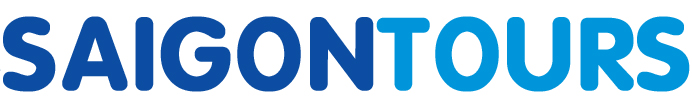 CÔNG TY TNHH GIAO THÔNG VẬN TẢI VÀ DU LỊCH SÀI GÒNCÔNG TY TNHH GIAO THÔNG VẬN TẢI VÀ DU LỊCH SÀI GÒN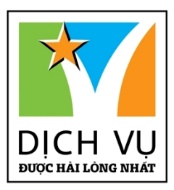 Văn phòng Hồ Chí MinhĐC: Lầu 8, Tòa Nhà 57-59 Hồ Tùng Mậu, Q.1ĐT: 19002258/ 0982 982 395Email: hcm@saigontours.asia           Website: www.saigontours.asiaVăn phòng Hà Nội: ĐC: Tầng 6, 12 Khuất Duy Tiến, P. Thanh Xuân Trung, Q.Thanh XuânĐT: 1900 2258Email: hanoi@saigontours.asiaWebsite: www.saigontours.asiaHành trìnhNgày điChuyến điGiờ điNgày vềChuyến vềGiờ vềSố chỗHANDLI//CXRHAN14/05/2022VN157380018/05/2022VN1552115525HANDLI//CXRHAN04/06/2022VN157380008/06/2022VN1552115525HANDLI//CXRHAN17/06/2022VN157380021/06/2022VN1552115525HANDLI//CXRHAN23/06/2022VN157380027/06/2022VN1552115525HANDLI//CXRHAN02/07/2022VN157380006/07/2022VN1552115525HANDLI//CXRHAN21/07/2022VN157380025/07/2022VN1552115525HANDLI//CXRHAN30/07/2022VN157380003/08/2022VN1552115525HANDLI//CXRHAN12/08/2022VN157380016/08/2022VN1552115525HANDLI//CXRHAN18/08/2022VN157380022/08/2022VN1552115525HANDLI//CXRHAN22/08/2022VN157380026/08/2022VN1552115525NGÀY 01:HÀ NỘI – ĐÀ LẠTHÀ NỘI – ĐÀ LẠTĂN TRƯA, TỐI05h30: Xe và Hướng dẫn viên (HDV) đón Quý khách tại Cổng Công Viên Thống Nhất – Đường Trần Nhân Tông – Quận Hai Bà Trưng – Tp Hà Nội, đáp chuyến bay VN1573 lúc 08h00 đi Đà Lạt.09h45: Đến sân bay Liên Khương, xe và hướng dẫn viên (HDV) đón quý khách về lại trung tâm thành phố, Quý khách thăm quan nhà thờ Domain, Biệt điện Bảo Đại (Dinh I), tự do tham quan chụp ảnh.Trưa: Đoàn dùng bữa trưa tại nhà hàng.13h30: Quý khách nhận phòng khách sạn 3 sao.Chiều: Xe và HDV đón đoàn đi tham quan: Nông trại cún – Puppy Farm Đà Lạt nơi “sống ảo” cùng với những chú Best siêu dễ thương: Nông trại cún Puppy Farm là một trong những địa điểm tham quan, du lịch hoàn toàn mới tại Đà Lạt. Tuy chỉ là một địa điểm tham quan hoàn toàn mới những nơi đây đã nhận được sự yêu mến của rất nhiều quý du khách. Đặc biệt là các bạn trẻ, những bạn có sở thích nuôi cún và có tình cảm đặc biệt với loài vật này. Puppy Farm Đà Lạt không chỉ là một địa điểm đơn thuần để các bạn chơi đùa cũng với những chú cún siêu dễ thương. Mà khi đến với nơi đây các bạn còn được dạo quanh những vườn hoa xinh đẹp. Hay những vườn trái cây sai quả,… Tại Puppy Farm không những có những chú cún đáng yêu. Có những cánh đồng hoa, vườn hoa tuyệt đẹp bao la và rộng lớn. Mà tại đây còn có những vườn nông sản công nghệ cao cấp, tiên tiến và hiện đại nhất hiện nay. Tuy tại Puppy Farm đều được canh tác theo mô hình công nghệ cao. Nhưng những vườn nông sản này vẫn giữ nguyên được cho mình những nét truyền thống đặc trưng. Của ngành trồng trọt của Đà Lạt. Những vườn nông sản công nghệ cao tại Puppy Farm được chăm sóc một cách tỉ mỉ nhất. Từng gia đoạn đều thực hiện đúng theo quy trình để cho ra những loại quả. Những sản phẩm chất lượng tuyệt vời nhất. Không những các bạn được tận mắt xem quy trình trồng trọt và chăm sóc các giống cây, các lọa quả này. Mà khi đến với nơi đây các bạn còn được thỏa thích “check in” và “sống ảo” bên những loại quả tuyệt đẹp và cực kỳ đặc trưng. Đây quả thực là một trong những địa điểm tham quan, du lịch không thể nào bỏ qua khi đặt chân đến với Đà Lạt.19h00: Đoàn dùng bữa tối tại nhà hàng, tự do thăm quan Tp Đà Lạt về đêm, nghỉ đêm tại khách sạn 3 sao.Sáng: Đoàn dùng bữa sáng tại khách sạn. 08h00: Xe và HDV đón quý khách đi thăm thành phố Đà Lạt với các địa danh:Quảng trường Lâm Viên: Nơi có những công trình mới mang tính biểu tượng của Tp Đà Lạt.Thung lũng tình yêu: Quý khách thăm quan KDL rộng đến hơn 500ha, đoàn đi xe điện, đạp vịt, các trò chơi liên hoàn, thưởng thức show cồng chiêng Tây Nguyên.11h30:Đoàn dùng bữa trưa buffet tại KDL thung lũng tình yêu.Chiều: Xe và HDV đưa quý khách đi tham quan:Ga xe lửa Đà Lạt với vẻ đẹp kiến trúc độc đáo mang đậm kiến trúc Pháp và những đoàn tàu cổ kính ghi dấu thời gian, nhà ga cổ nhất của Việt Nam. Quý khách tự do tham quan chụp ảnh.Chùa Linh Phước - ngôi chùa còn có tên gọi khác là chùa “Ve Chai” bởi trong sân chùa có con rồng dài 49 mét được trang trí bề mặt bằng cả chục ngàn vỏ chai. Đây là công trình kiến trúc khảm sành đặc sắc của thành phố Đà Lạt.Quý khách đến Lò mứt, chợ Đà Lạt mua sắm đặc sản, quà lưu niệm cho người thân.19h00: Đoàn dùng bữa tối tại nhà hàng, tự do thăm quan Tp Đà Lạt về đêm, nghỉ đêm tại khách sạn 3 sao.05h30: Xe và Hướng dẫn viên (HDV) đón Quý khách tại Cổng Công Viên Thống Nhất – Đường Trần Nhân Tông – Quận Hai Bà Trưng – Tp Hà Nội, đáp chuyến bay VN1573 lúc 08h00 đi Đà Lạt.09h45: Đến sân bay Liên Khương, xe và hướng dẫn viên (HDV) đón quý khách về lại trung tâm thành phố, Quý khách thăm quan nhà thờ Domain, Biệt điện Bảo Đại (Dinh I), tự do tham quan chụp ảnh.Trưa: Đoàn dùng bữa trưa tại nhà hàng.13h30: Quý khách nhận phòng khách sạn 3 sao.Chiều: Xe và HDV đón đoàn đi tham quan: Nông trại cún – Puppy Farm Đà Lạt nơi “sống ảo” cùng với những chú Best siêu dễ thương: Nông trại cún Puppy Farm là một trong những địa điểm tham quan, du lịch hoàn toàn mới tại Đà Lạt. Tuy chỉ là một địa điểm tham quan hoàn toàn mới những nơi đây đã nhận được sự yêu mến của rất nhiều quý du khách. Đặc biệt là các bạn trẻ, những bạn có sở thích nuôi cún và có tình cảm đặc biệt với loài vật này. Puppy Farm Đà Lạt không chỉ là một địa điểm đơn thuần để các bạn chơi đùa cũng với những chú cún siêu dễ thương. Mà khi đến với nơi đây các bạn còn được dạo quanh những vườn hoa xinh đẹp. Hay những vườn trái cây sai quả,… Tại Puppy Farm không những có những chú cún đáng yêu. Có những cánh đồng hoa, vườn hoa tuyệt đẹp bao la và rộng lớn. Mà tại đây còn có những vườn nông sản công nghệ cao cấp, tiên tiến và hiện đại nhất hiện nay. Tuy tại Puppy Farm đều được canh tác theo mô hình công nghệ cao. Nhưng những vườn nông sản này vẫn giữ nguyên được cho mình những nét truyền thống đặc trưng. Của ngành trồng trọt của Đà Lạt. Những vườn nông sản công nghệ cao tại Puppy Farm được chăm sóc một cách tỉ mỉ nhất. Từng gia đoạn đều thực hiện đúng theo quy trình để cho ra những loại quả. Những sản phẩm chất lượng tuyệt vời nhất. Không những các bạn được tận mắt xem quy trình trồng trọt và chăm sóc các giống cây, các lọa quả này. Mà khi đến với nơi đây các bạn còn được thỏa thích “check in” và “sống ảo” bên những loại quả tuyệt đẹp và cực kỳ đặc trưng. Đây quả thực là một trong những địa điểm tham quan, du lịch không thể nào bỏ qua khi đặt chân đến với Đà Lạt.19h00: Đoàn dùng bữa tối tại nhà hàng, tự do thăm quan Tp Đà Lạt về đêm, nghỉ đêm tại khách sạn 3 sao.Sáng: Đoàn dùng bữa sáng tại khách sạn. 08h00: Xe và HDV đón quý khách đi thăm thành phố Đà Lạt với các địa danh:Quảng trường Lâm Viên: Nơi có những công trình mới mang tính biểu tượng của Tp Đà Lạt.Thung lũng tình yêu: Quý khách thăm quan KDL rộng đến hơn 500ha, đoàn đi xe điện, đạp vịt, các trò chơi liên hoàn, thưởng thức show cồng chiêng Tây Nguyên.11h30:Đoàn dùng bữa trưa buffet tại KDL thung lũng tình yêu.Chiều: Xe và HDV đưa quý khách đi tham quan:Ga xe lửa Đà Lạt với vẻ đẹp kiến trúc độc đáo mang đậm kiến trúc Pháp và những đoàn tàu cổ kính ghi dấu thời gian, nhà ga cổ nhất của Việt Nam. Quý khách tự do tham quan chụp ảnh.Chùa Linh Phước - ngôi chùa còn có tên gọi khác là chùa “Ve Chai” bởi trong sân chùa có con rồng dài 49 mét được trang trí bề mặt bằng cả chục ngàn vỏ chai. Đây là công trình kiến trúc khảm sành đặc sắc của thành phố Đà Lạt.Quý khách đến Lò mứt, chợ Đà Lạt mua sắm đặc sản, quà lưu niệm cho người thân.19h00: Đoàn dùng bữa tối tại nhà hàng, tự do thăm quan Tp Đà Lạt về đêm, nghỉ đêm tại khách sạn 3 sao.05h30: Xe và Hướng dẫn viên (HDV) đón Quý khách tại Cổng Công Viên Thống Nhất – Đường Trần Nhân Tông – Quận Hai Bà Trưng – Tp Hà Nội, đáp chuyến bay VN1573 lúc 08h00 đi Đà Lạt.09h45: Đến sân bay Liên Khương, xe và hướng dẫn viên (HDV) đón quý khách về lại trung tâm thành phố, Quý khách thăm quan nhà thờ Domain, Biệt điện Bảo Đại (Dinh I), tự do tham quan chụp ảnh.Trưa: Đoàn dùng bữa trưa tại nhà hàng.13h30: Quý khách nhận phòng khách sạn 3 sao.Chiều: Xe và HDV đón đoàn đi tham quan: Nông trại cún – Puppy Farm Đà Lạt nơi “sống ảo” cùng với những chú Best siêu dễ thương: Nông trại cún Puppy Farm là một trong những địa điểm tham quan, du lịch hoàn toàn mới tại Đà Lạt. Tuy chỉ là một địa điểm tham quan hoàn toàn mới những nơi đây đã nhận được sự yêu mến của rất nhiều quý du khách. Đặc biệt là các bạn trẻ, những bạn có sở thích nuôi cún và có tình cảm đặc biệt với loài vật này. Puppy Farm Đà Lạt không chỉ là một địa điểm đơn thuần để các bạn chơi đùa cũng với những chú cún siêu dễ thương. Mà khi đến với nơi đây các bạn còn được dạo quanh những vườn hoa xinh đẹp. Hay những vườn trái cây sai quả,… Tại Puppy Farm không những có những chú cún đáng yêu. Có những cánh đồng hoa, vườn hoa tuyệt đẹp bao la và rộng lớn. Mà tại đây còn có những vườn nông sản công nghệ cao cấp, tiên tiến và hiện đại nhất hiện nay. Tuy tại Puppy Farm đều được canh tác theo mô hình công nghệ cao. Nhưng những vườn nông sản này vẫn giữ nguyên được cho mình những nét truyền thống đặc trưng. Của ngành trồng trọt của Đà Lạt. Những vườn nông sản công nghệ cao tại Puppy Farm được chăm sóc một cách tỉ mỉ nhất. Từng gia đoạn đều thực hiện đúng theo quy trình để cho ra những loại quả. Những sản phẩm chất lượng tuyệt vời nhất. Không những các bạn được tận mắt xem quy trình trồng trọt và chăm sóc các giống cây, các lọa quả này. Mà khi đến với nơi đây các bạn còn được thỏa thích “check in” và “sống ảo” bên những loại quả tuyệt đẹp và cực kỳ đặc trưng. Đây quả thực là một trong những địa điểm tham quan, du lịch không thể nào bỏ qua khi đặt chân đến với Đà Lạt.19h00: Đoàn dùng bữa tối tại nhà hàng, tự do thăm quan Tp Đà Lạt về đêm, nghỉ đêm tại khách sạn 3 sao.Sáng: Đoàn dùng bữa sáng tại khách sạn. 08h00: Xe và HDV đón quý khách đi thăm thành phố Đà Lạt với các địa danh:Quảng trường Lâm Viên: Nơi có những công trình mới mang tính biểu tượng của Tp Đà Lạt.Thung lũng tình yêu: Quý khách thăm quan KDL rộng đến hơn 500ha, đoàn đi xe điện, đạp vịt, các trò chơi liên hoàn, thưởng thức show cồng chiêng Tây Nguyên.11h30:Đoàn dùng bữa trưa buffet tại KDL thung lũng tình yêu.Chiều: Xe và HDV đưa quý khách đi tham quan:Ga xe lửa Đà Lạt với vẻ đẹp kiến trúc độc đáo mang đậm kiến trúc Pháp và những đoàn tàu cổ kính ghi dấu thời gian, nhà ga cổ nhất của Việt Nam. Quý khách tự do tham quan chụp ảnh.Chùa Linh Phước - ngôi chùa còn có tên gọi khác là chùa “Ve Chai” bởi trong sân chùa có con rồng dài 49 mét được trang trí bề mặt bằng cả chục ngàn vỏ chai. Đây là công trình kiến trúc khảm sành đặc sắc của thành phố Đà Lạt.Quý khách đến Lò mứt, chợ Đà Lạt mua sắm đặc sản, quà lưu niệm cho người thân.19h00: Đoàn dùng bữa tối tại nhà hàng, tự do thăm quan Tp Đà Lạt về đêm, nghỉ đêm tại khách sạn 3 sao.05h30: Xe và Hướng dẫn viên (HDV) đón Quý khách tại Cổng Công Viên Thống Nhất – Đường Trần Nhân Tông – Quận Hai Bà Trưng – Tp Hà Nội, đáp chuyến bay VN1573 lúc 08h00 đi Đà Lạt.09h45: Đến sân bay Liên Khương, xe và hướng dẫn viên (HDV) đón quý khách về lại trung tâm thành phố, Quý khách thăm quan nhà thờ Domain, Biệt điện Bảo Đại (Dinh I), tự do tham quan chụp ảnh.Trưa: Đoàn dùng bữa trưa tại nhà hàng.13h30: Quý khách nhận phòng khách sạn 3 sao.Chiều: Xe và HDV đón đoàn đi tham quan: Nông trại cún – Puppy Farm Đà Lạt nơi “sống ảo” cùng với những chú Best siêu dễ thương: Nông trại cún Puppy Farm là một trong những địa điểm tham quan, du lịch hoàn toàn mới tại Đà Lạt. Tuy chỉ là một địa điểm tham quan hoàn toàn mới những nơi đây đã nhận được sự yêu mến của rất nhiều quý du khách. Đặc biệt là các bạn trẻ, những bạn có sở thích nuôi cún và có tình cảm đặc biệt với loài vật này. Puppy Farm Đà Lạt không chỉ là một địa điểm đơn thuần để các bạn chơi đùa cũng với những chú cún siêu dễ thương. Mà khi đến với nơi đây các bạn còn được dạo quanh những vườn hoa xinh đẹp. Hay những vườn trái cây sai quả,… Tại Puppy Farm không những có những chú cún đáng yêu. Có những cánh đồng hoa, vườn hoa tuyệt đẹp bao la và rộng lớn. Mà tại đây còn có những vườn nông sản công nghệ cao cấp, tiên tiến và hiện đại nhất hiện nay. Tuy tại Puppy Farm đều được canh tác theo mô hình công nghệ cao. Nhưng những vườn nông sản này vẫn giữ nguyên được cho mình những nét truyền thống đặc trưng. Của ngành trồng trọt của Đà Lạt. Những vườn nông sản công nghệ cao tại Puppy Farm được chăm sóc một cách tỉ mỉ nhất. Từng gia đoạn đều thực hiện đúng theo quy trình để cho ra những loại quả. Những sản phẩm chất lượng tuyệt vời nhất. Không những các bạn được tận mắt xem quy trình trồng trọt và chăm sóc các giống cây, các lọa quả này. Mà khi đến với nơi đây các bạn còn được thỏa thích “check in” và “sống ảo” bên những loại quả tuyệt đẹp và cực kỳ đặc trưng. Đây quả thực là một trong những địa điểm tham quan, du lịch không thể nào bỏ qua khi đặt chân đến với Đà Lạt.19h00: Đoàn dùng bữa tối tại nhà hàng, tự do thăm quan Tp Đà Lạt về đêm, nghỉ đêm tại khách sạn 3 sao.Sáng: Đoàn dùng bữa sáng tại khách sạn. 08h00: Xe và HDV đón quý khách đi thăm thành phố Đà Lạt với các địa danh:Quảng trường Lâm Viên: Nơi có những công trình mới mang tính biểu tượng của Tp Đà Lạt.Thung lũng tình yêu: Quý khách thăm quan KDL rộng đến hơn 500ha, đoàn đi xe điện, đạp vịt, các trò chơi liên hoàn, thưởng thức show cồng chiêng Tây Nguyên.11h30:Đoàn dùng bữa trưa buffet tại KDL thung lũng tình yêu.Chiều: Xe và HDV đưa quý khách đi tham quan:Ga xe lửa Đà Lạt với vẻ đẹp kiến trúc độc đáo mang đậm kiến trúc Pháp và những đoàn tàu cổ kính ghi dấu thời gian, nhà ga cổ nhất của Việt Nam. Quý khách tự do tham quan chụp ảnh.Chùa Linh Phước - ngôi chùa còn có tên gọi khác là chùa “Ve Chai” bởi trong sân chùa có con rồng dài 49 mét được trang trí bề mặt bằng cả chục ngàn vỏ chai. Đây là công trình kiến trúc khảm sành đặc sắc của thành phố Đà Lạt.Quý khách đến Lò mứt, chợ Đà Lạt mua sắm đặc sản, quà lưu niệm cho người thân.19h00: Đoàn dùng bữa tối tại nhà hàng, tự do thăm quan Tp Đà Lạt về đêm, nghỉ đêm tại khách sạn 3 sao.NGÀY 03:ĐÀ LẠT – NHA TRANGĂN SÁNG, TRƯA, TỐIĂN SÁNG, TRƯA, TỐISáng: Đoàn dùng bữa sáng tại khách sạn. Trả phòng.07h30: Xe và HDV đón quý khách đi thành phố Nha Trang, quý khách dừng chân ở đỉnh Đèo Hòn Giao cao 1.800m so với mực nước biển, thưởng thức không khí trong lành và chụp ảnh tại ranh giới giữa tỉnh Lâm Đồng và Khánh Hòa.           Đoàn đến Thành phố Nha Trang, nghỉ ngơi ăn trưa tại nhà hàng, sau đó về nhận phòng khách sạn 5 sao nghỉ ngơi.Chiều: 14h00: Đoàn khởi hành thăm quan thành phố Nha Trang với các địa danhTháp Bà Ponagar: Một công trình kiến trúc cổ của người Chăm để lại trên đất Nha Trang. Đoàn chụp hình lưu niệm và thăm quan khu di tích.Khu du lịch suối khoáng I’resort. Quý khách tắm khoáng với liệu trình ôn truyền thủy liệu pháp rất tốt cho sức khỏe, tắm bùn, tắm sục sacuzi…(Chi phí tắm khoáng quý khách tự túc)19h00: Đoàn dùng bữa tối tại nhà hàng, thưởng thức hải sản Nha Trang nức tiếng. Nghỉ đêm tại khách sạn 5 sao.Sáng: Đoàn dùng bữa sáng tại khách sạn. Trả phòng.07h30: Xe và HDV đón quý khách đi thành phố Nha Trang, quý khách dừng chân ở đỉnh Đèo Hòn Giao cao 1.800m so với mực nước biển, thưởng thức không khí trong lành và chụp ảnh tại ranh giới giữa tỉnh Lâm Đồng và Khánh Hòa.           Đoàn đến Thành phố Nha Trang, nghỉ ngơi ăn trưa tại nhà hàng, sau đó về nhận phòng khách sạn 5 sao nghỉ ngơi.Chiều: 14h00: Đoàn khởi hành thăm quan thành phố Nha Trang với các địa danhTháp Bà Ponagar: Một công trình kiến trúc cổ của người Chăm để lại trên đất Nha Trang. Đoàn chụp hình lưu niệm và thăm quan khu di tích.Khu du lịch suối khoáng I’resort. Quý khách tắm khoáng với liệu trình ôn truyền thủy liệu pháp rất tốt cho sức khỏe, tắm bùn, tắm sục sacuzi…(Chi phí tắm khoáng quý khách tự túc)19h00: Đoàn dùng bữa tối tại nhà hàng, thưởng thức hải sản Nha Trang nức tiếng. Nghỉ đêm tại khách sạn 5 sao.Sáng: Đoàn dùng bữa sáng tại khách sạn. Trả phòng.07h30: Xe và HDV đón quý khách đi thành phố Nha Trang, quý khách dừng chân ở đỉnh Đèo Hòn Giao cao 1.800m so với mực nước biển, thưởng thức không khí trong lành và chụp ảnh tại ranh giới giữa tỉnh Lâm Đồng và Khánh Hòa.           Đoàn đến Thành phố Nha Trang, nghỉ ngơi ăn trưa tại nhà hàng, sau đó về nhận phòng khách sạn 5 sao nghỉ ngơi.Chiều: 14h00: Đoàn khởi hành thăm quan thành phố Nha Trang với các địa danhTháp Bà Ponagar: Một công trình kiến trúc cổ của người Chăm để lại trên đất Nha Trang. Đoàn chụp hình lưu niệm và thăm quan khu di tích.Khu du lịch suối khoáng I’resort. Quý khách tắm khoáng với liệu trình ôn truyền thủy liệu pháp rất tốt cho sức khỏe, tắm bùn, tắm sục sacuzi…(Chi phí tắm khoáng quý khách tự túc)19h00: Đoàn dùng bữa tối tại nhà hàng, thưởng thức hải sản Nha Trang nức tiếng. Nghỉ đêm tại khách sạn 5 sao.Sáng: Đoàn dùng bữa sáng tại khách sạn. Trả phòng.07h30: Xe và HDV đón quý khách đi thành phố Nha Trang, quý khách dừng chân ở đỉnh Đèo Hòn Giao cao 1.800m so với mực nước biển, thưởng thức không khí trong lành và chụp ảnh tại ranh giới giữa tỉnh Lâm Đồng và Khánh Hòa.           Đoàn đến Thành phố Nha Trang, nghỉ ngơi ăn trưa tại nhà hàng, sau đó về nhận phòng khách sạn 5 sao nghỉ ngơi.Chiều: 14h00: Đoàn khởi hành thăm quan thành phố Nha Trang với các địa danhTháp Bà Ponagar: Một công trình kiến trúc cổ của người Chăm để lại trên đất Nha Trang. Đoàn chụp hình lưu niệm và thăm quan khu di tích.Khu du lịch suối khoáng I’resort. Quý khách tắm khoáng với liệu trình ôn truyền thủy liệu pháp rất tốt cho sức khỏe, tắm bùn, tắm sục sacuzi…(Chi phí tắm khoáng quý khách tự túc)19h00: Đoàn dùng bữa tối tại nhà hàng, thưởng thức hải sản Nha Trang nức tiếng. Nghỉ đêm tại khách sạn 5 sao.NGÀY 04:KHÁM PHÁ BIỂN ĐẢO NHA TRANGĂN SÁNG, TRƯA(TỰ TÚC BỮA TỐI)ĂN SÁNG, TRƯA(TỰ TÚC BỮA TỐI)Sáng: Ăn sáng tại khách sạn. 07h30: Quý khách lên xe đi Cảng Cầu Đá khám phá Vịnh Nha Trang - một trong 29 vịnh đẹp nhất thế giới. Đoàn xuống Cano bắt đầu hành trình khám phá vịnh Nha Trang.Hòn Mun: Quý khách tham quan, bơi lặn trực tiếp hoặc đi tàu đáy kính, lặn bình Oxy (chi phí tự túc) ngắm nhìn những mảng san hô và các loài sinh vật biển quý hiếm tại khu Bảo tồn biển lớn nhất Việt Nam.Đến Làng Chài: Quý khách tham quan hệ thống nuôi trồng hải sản lớn nhất vịnh Nha Trang với hàng loạt loại hải sản tươi sống như tôm hùm, bào ngư, mực lá, tu hài, các loại ốc nghêu sò biển hấp dẫn.Bãi Tranh: Cano đưa quý khách đến Bãi Tranh. Đây là bãi biển nổi tiếng nằm trong khu vực đảo Hòn Miễu của Nha Trang. Bãi Tranh khiến du khách yêu thích bởi khung cảnh rất yên bình, nhẹ nhàng, đặc biệt là một phần bãi biển có sỏi đá nhẵn nhụi với những hàng dừa cao mát rượi. Du khách tự do tắm biển với làn nước trong xanh, nằm thư giãn, nghỉ ngơi dọc theo hàng ghế đặt trên bãi biển, ngắm nhìn cảnh biển đẹp, nghe tiếng sóng vỗ êm dịu. Hoặc có thể thử check-in với cây cầu đầy màu sắc – một tiểu cảnh mới lạ và được du khách rất yêu thích gần đây tại Bãi Tranh. Hòn Sẻ Tre: Quý khách dùng bữa trưa tại nhà hàng. Tự do nằm nghỉ tại ghế bên bờ biển. KDL Con Sẻ Tre sở hữu kiến trúc hoàn toàn bằng tre nứa, rất mộc mạc, gần gũi với thiên nhiên, làm quý khách như như được lạc vào một ngôi làng bình yên giữa biển trời bao la xanh ngát.Quý khách được thoải mái chụp hình check-in với các tiểu cảnh độc đáo được thiết kế riêng biệt, phù hợp với kiến trúc của đảo Con Sẻ Tre.Tự do tắm biển dưới làn nước trong xanh mát mắt của biển Con Sẻ Tre với view hướng về trung tâm thành phố, ngắm nhìn toàn cảnh thành phố biển Nha Trang xinh đẹp, sôi động và rực rỡ.Trải nghiệm chèo thuyền kayak xung quanh đảo ( chi phí tự túc)Tự do vui chơi tại nhà phao nổi trên biển, trải nghiệm bơi ngắm san hô với dụng cụ kính lặn, ống thở được HDV phân phát, thử sức với lặn biển bình dưỡng khí, đi bộ dưới đáy biển, dù bay, phao chuối, mô tô nước,… (chi phí tự túc).Chiều: Cano đưa khách cập bến tàu khu du lịch Vinwonder Nha Trang (quý khách tự trả phí tham quan) với các trò chơi như: Quay nhào lộn, xem phim 4D, khám phá thủy Cung…Tối: 18h00 Quý khách tự do ăn tối tại khu khu lịch Vinwonder Nha Trang và thưởng thức các chương trình biểu diễn nhạc nước – nơi tổ chức cuộc thi hoa hậu thế giới... đặc sắc. 20h30: Quý khách lên cáp treo/tàu cao tốc về lại đất liền và xe đón quý khách quay trở về khách sạn 5 sao nghỉ ngơi.Sáng: Ăn sáng tại khách sạn. 07h30: Quý khách lên xe đi Cảng Cầu Đá khám phá Vịnh Nha Trang - một trong 29 vịnh đẹp nhất thế giới. Đoàn xuống Cano bắt đầu hành trình khám phá vịnh Nha Trang.Hòn Mun: Quý khách tham quan, bơi lặn trực tiếp hoặc đi tàu đáy kính, lặn bình Oxy (chi phí tự túc) ngắm nhìn những mảng san hô và các loài sinh vật biển quý hiếm tại khu Bảo tồn biển lớn nhất Việt Nam.Đến Làng Chài: Quý khách tham quan hệ thống nuôi trồng hải sản lớn nhất vịnh Nha Trang với hàng loạt loại hải sản tươi sống như tôm hùm, bào ngư, mực lá, tu hài, các loại ốc nghêu sò biển hấp dẫn.Bãi Tranh: Cano đưa quý khách đến Bãi Tranh. Đây là bãi biển nổi tiếng nằm trong khu vực đảo Hòn Miễu của Nha Trang. Bãi Tranh khiến du khách yêu thích bởi khung cảnh rất yên bình, nhẹ nhàng, đặc biệt là một phần bãi biển có sỏi đá nhẵn nhụi với những hàng dừa cao mát rượi. Du khách tự do tắm biển với làn nước trong xanh, nằm thư giãn, nghỉ ngơi dọc theo hàng ghế đặt trên bãi biển, ngắm nhìn cảnh biển đẹp, nghe tiếng sóng vỗ êm dịu. Hoặc có thể thử check-in với cây cầu đầy màu sắc – một tiểu cảnh mới lạ và được du khách rất yêu thích gần đây tại Bãi Tranh. Hòn Sẻ Tre: Quý khách dùng bữa trưa tại nhà hàng. Tự do nằm nghỉ tại ghế bên bờ biển. KDL Con Sẻ Tre sở hữu kiến trúc hoàn toàn bằng tre nứa, rất mộc mạc, gần gũi với thiên nhiên, làm quý khách như như được lạc vào một ngôi làng bình yên giữa biển trời bao la xanh ngát.Quý khách được thoải mái chụp hình check-in với các tiểu cảnh độc đáo được thiết kế riêng biệt, phù hợp với kiến trúc của đảo Con Sẻ Tre.Tự do tắm biển dưới làn nước trong xanh mát mắt của biển Con Sẻ Tre với view hướng về trung tâm thành phố, ngắm nhìn toàn cảnh thành phố biển Nha Trang xinh đẹp, sôi động và rực rỡ.Trải nghiệm chèo thuyền kayak xung quanh đảo ( chi phí tự túc)Tự do vui chơi tại nhà phao nổi trên biển, trải nghiệm bơi ngắm san hô với dụng cụ kính lặn, ống thở được HDV phân phát, thử sức với lặn biển bình dưỡng khí, đi bộ dưới đáy biển, dù bay, phao chuối, mô tô nước,… (chi phí tự túc).Chiều: Cano đưa khách cập bến tàu khu du lịch Vinwonder Nha Trang (quý khách tự trả phí tham quan) với các trò chơi như: Quay nhào lộn, xem phim 4D, khám phá thủy Cung…Tối: 18h00 Quý khách tự do ăn tối tại khu khu lịch Vinwonder Nha Trang và thưởng thức các chương trình biểu diễn nhạc nước – nơi tổ chức cuộc thi hoa hậu thế giới... đặc sắc. 20h30: Quý khách lên cáp treo/tàu cao tốc về lại đất liền và xe đón quý khách quay trở về khách sạn 5 sao nghỉ ngơi.Sáng: Ăn sáng tại khách sạn. 07h30: Quý khách lên xe đi Cảng Cầu Đá khám phá Vịnh Nha Trang - một trong 29 vịnh đẹp nhất thế giới. Đoàn xuống Cano bắt đầu hành trình khám phá vịnh Nha Trang.Hòn Mun: Quý khách tham quan, bơi lặn trực tiếp hoặc đi tàu đáy kính, lặn bình Oxy (chi phí tự túc) ngắm nhìn những mảng san hô và các loài sinh vật biển quý hiếm tại khu Bảo tồn biển lớn nhất Việt Nam.Đến Làng Chài: Quý khách tham quan hệ thống nuôi trồng hải sản lớn nhất vịnh Nha Trang với hàng loạt loại hải sản tươi sống như tôm hùm, bào ngư, mực lá, tu hài, các loại ốc nghêu sò biển hấp dẫn.Bãi Tranh: Cano đưa quý khách đến Bãi Tranh. Đây là bãi biển nổi tiếng nằm trong khu vực đảo Hòn Miễu của Nha Trang. Bãi Tranh khiến du khách yêu thích bởi khung cảnh rất yên bình, nhẹ nhàng, đặc biệt là một phần bãi biển có sỏi đá nhẵn nhụi với những hàng dừa cao mát rượi. Du khách tự do tắm biển với làn nước trong xanh, nằm thư giãn, nghỉ ngơi dọc theo hàng ghế đặt trên bãi biển, ngắm nhìn cảnh biển đẹp, nghe tiếng sóng vỗ êm dịu. Hoặc có thể thử check-in với cây cầu đầy màu sắc – một tiểu cảnh mới lạ và được du khách rất yêu thích gần đây tại Bãi Tranh. Hòn Sẻ Tre: Quý khách dùng bữa trưa tại nhà hàng. Tự do nằm nghỉ tại ghế bên bờ biển. KDL Con Sẻ Tre sở hữu kiến trúc hoàn toàn bằng tre nứa, rất mộc mạc, gần gũi với thiên nhiên, làm quý khách như như được lạc vào một ngôi làng bình yên giữa biển trời bao la xanh ngát.Quý khách được thoải mái chụp hình check-in với các tiểu cảnh độc đáo được thiết kế riêng biệt, phù hợp với kiến trúc của đảo Con Sẻ Tre.Tự do tắm biển dưới làn nước trong xanh mát mắt của biển Con Sẻ Tre với view hướng về trung tâm thành phố, ngắm nhìn toàn cảnh thành phố biển Nha Trang xinh đẹp, sôi động và rực rỡ.Trải nghiệm chèo thuyền kayak xung quanh đảo ( chi phí tự túc)Tự do vui chơi tại nhà phao nổi trên biển, trải nghiệm bơi ngắm san hô với dụng cụ kính lặn, ống thở được HDV phân phát, thử sức với lặn biển bình dưỡng khí, đi bộ dưới đáy biển, dù bay, phao chuối, mô tô nước,… (chi phí tự túc).Chiều: Cano đưa khách cập bến tàu khu du lịch Vinwonder Nha Trang (quý khách tự trả phí tham quan) với các trò chơi như: Quay nhào lộn, xem phim 4D, khám phá thủy Cung…Tối: 18h00 Quý khách tự do ăn tối tại khu khu lịch Vinwonder Nha Trang và thưởng thức các chương trình biểu diễn nhạc nước – nơi tổ chức cuộc thi hoa hậu thế giới... đặc sắc. 20h30: Quý khách lên cáp treo/tàu cao tốc về lại đất liền và xe đón quý khách quay trở về khách sạn 5 sao nghỉ ngơi.Sáng: Ăn sáng tại khách sạn. 07h30: Quý khách lên xe đi Cảng Cầu Đá khám phá Vịnh Nha Trang - một trong 29 vịnh đẹp nhất thế giới. Đoàn xuống Cano bắt đầu hành trình khám phá vịnh Nha Trang.Hòn Mun: Quý khách tham quan, bơi lặn trực tiếp hoặc đi tàu đáy kính, lặn bình Oxy (chi phí tự túc) ngắm nhìn những mảng san hô và các loài sinh vật biển quý hiếm tại khu Bảo tồn biển lớn nhất Việt Nam.Đến Làng Chài: Quý khách tham quan hệ thống nuôi trồng hải sản lớn nhất vịnh Nha Trang với hàng loạt loại hải sản tươi sống như tôm hùm, bào ngư, mực lá, tu hài, các loại ốc nghêu sò biển hấp dẫn.Bãi Tranh: Cano đưa quý khách đến Bãi Tranh. Đây là bãi biển nổi tiếng nằm trong khu vực đảo Hòn Miễu của Nha Trang. Bãi Tranh khiến du khách yêu thích bởi khung cảnh rất yên bình, nhẹ nhàng, đặc biệt là một phần bãi biển có sỏi đá nhẵn nhụi với những hàng dừa cao mát rượi. Du khách tự do tắm biển với làn nước trong xanh, nằm thư giãn, nghỉ ngơi dọc theo hàng ghế đặt trên bãi biển, ngắm nhìn cảnh biển đẹp, nghe tiếng sóng vỗ êm dịu. Hoặc có thể thử check-in với cây cầu đầy màu sắc – một tiểu cảnh mới lạ và được du khách rất yêu thích gần đây tại Bãi Tranh. Hòn Sẻ Tre: Quý khách dùng bữa trưa tại nhà hàng. Tự do nằm nghỉ tại ghế bên bờ biển. KDL Con Sẻ Tre sở hữu kiến trúc hoàn toàn bằng tre nứa, rất mộc mạc, gần gũi với thiên nhiên, làm quý khách như như được lạc vào một ngôi làng bình yên giữa biển trời bao la xanh ngát.Quý khách được thoải mái chụp hình check-in với các tiểu cảnh độc đáo được thiết kế riêng biệt, phù hợp với kiến trúc của đảo Con Sẻ Tre.Tự do tắm biển dưới làn nước trong xanh mát mắt của biển Con Sẻ Tre với view hướng về trung tâm thành phố, ngắm nhìn toàn cảnh thành phố biển Nha Trang xinh đẹp, sôi động và rực rỡ.Trải nghiệm chèo thuyền kayak xung quanh đảo ( chi phí tự túc)Tự do vui chơi tại nhà phao nổi trên biển, trải nghiệm bơi ngắm san hô với dụng cụ kính lặn, ống thở được HDV phân phát, thử sức với lặn biển bình dưỡng khí, đi bộ dưới đáy biển, dù bay, phao chuối, mô tô nước,… (chi phí tự túc).Chiều: Cano đưa khách cập bến tàu khu du lịch Vinwonder Nha Trang (quý khách tự trả phí tham quan) với các trò chơi như: Quay nhào lộn, xem phim 4D, khám phá thủy Cung…Tối: 18h00 Quý khách tự do ăn tối tại khu khu lịch Vinwonder Nha Trang và thưởng thức các chương trình biểu diễn nhạc nước – nơi tổ chức cuộc thi hoa hậu thế giới... đặc sắc. 20h30: Quý khách lên cáp treo/tàu cao tốc về lại đất liền và xe đón quý khách quay trở về khách sạn 5 sao nghỉ ngơi.NGÀY 05:NHA TRANG – HÀ NỘIĂN SÁNGĂN SÁNGSáng: Quý khách ăn sáng tại khách sạn. Tự do nghỉ ngơi, tắm biển Nha Trang.08h30: Đoàn trả phòng khách sạn, xe đón đoàn ghé thăm Nhà Yến Nha Trang, cửa hàng đặc sản miền trung, mua và thưởng thức những món ngon từ biển.09h30: Đoàn khởi hành đi sân bay Cam Ranh, quý khách đáp chuyến bay VN1552 về Hà Nội lúc 11h55.(Quý khách tự túc ăn trưa trên máy bay)13h55: Đến sân bay Nội Bài, xe và hướng dẫn viên đưa đoàn về điểm đón ban đầu. Kết thúc chương trình. Hẹn gặp lại quý khách trong những chuyến tham quan tiếp theo.Sáng: Quý khách ăn sáng tại khách sạn. Tự do nghỉ ngơi, tắm biển Nha Trang.08h30: Đoàn trả phòng khách sạn, xe đón đoàn ghé thăm Nhà Yến Nha Trang, cửa hàng đặc sản miền trung, mua và thưởng thức những món ngon từ biển.09h30: Đoàn khởi hành đi sân bay Cam Ranh, quý khách đáp chuyến bay VN1552 về Hà Nội lúc 11h55.(Quý khách tự túc ăn trưa trên máy bay)13h55: Đến sân bay Nội Bài, xe và hướng dẫn viên đưa đoàn về điểm đón ban đầu. Kết thúc chương trình. Hẹn gặp lại quý khách trong những chuyến tham quan tiếp theo.Sáng: Quý khách ăn sáng tại khách sạn. Tự do nghỉ ngơi, tắm biển Nha Trang.08h30: Đoàn trả phòng khách sạn, xe đón đoàn ghé thăm Nhà Yến Nha Trang, cửa hàng đặc sản miền trung, mua và thưởng thức những món ngon từ biển.09h30: Đoàn khởi hành đi sân bay Cam Ranh, quý khách đáp chuyến bay VN1552 về Hà Nội lúc 11h55.(Quý khách tự túc ăn trưa trên máy bay)13h55: Đến sân bay Nội Bài, xe và hướng dẫn viên đưa đoàn về điểm đón ban đầu. Kết thúc chương trình. Hẹn gặp lại quý khách trong những chuyến tham quan tiếp theo.Sáng: Quý khách ăn sáng tại khách sạn. Tự do nghỉ ngơi, tắm biển Nha Trang.08h30: Đoàn trả phòng khách sạn, xe đón đoàn ghé thăm Nhà Yến Nha Trang, cửa hàng đặc sản miền trung, mua và thưởng thức những món ngon từ biển.09h30: Đoàn khởi hành đi sân bay Cam Ranh, quý khách đáp chuyến bay VN1552 về Hà Nội lúc 11h55.(Quý khách tự túc ăn trưa trên máy bay)13h55: Đến sân bay Nội Bài, xe và hướng dẫn viên đưa đoàn về điểm đón ban đầu. Kết thúc chương trình. Hẹn gặp lại quý khách trong những chuyến tham quan tiếp theo.Ngày khởi hànhNgười lớn từ đủ 10 tuổi trở lênTrẻ em từ đủ 5 đến dưới 10 tuổiTrẻ em từ đủ 2 đến dưới 5 tuổiTrẻ em dưới 2 tuổi14/05 - 18/05/202222/08 - 26/08/20226.790.000đ4.690.000đ2.590.000đ500.000đ04/06 - 08/06/20226.990.000đ4.890.000đ2.790.000đ500.000đ17/06 - 21/06/202212/08 - 16/08/20227.190.000đ5.090.000đ2.990.000đ500.000đ18/08 - 22/08/20227.390.000đ5.290.000đ3.190.000đ500.000đ02/07 - 06/07/202230/07 - 03/08/20227.790.000đ5.690.000đ3.590.000đ500.000đ23/06 - 27/06/202221/07 - 25/07/20228.190.000đ6.090.000đ3.990.000đ500.000đ